1.ชื่อโครงการเรื่อง การใช้นำปัสสาวะในนาข้าว2.ผู้จัดทำโครงการ/วิจัย	นายสุธี  ชิวหากาญจน์    ตำแหน่ง นักวิชาการส่งเสริมการเกษตรชำนาญการ  ศูนย์บริหารศัตรูพืช จังหวัดสุราษฎร์ธานี สำนักส่งเสริมและพัฒนาการเกษตร เขตที่8 จังหวัดสุราษฎร์ธานี กรมส่งเสริมการเกษตร3.ที่มาและความสำคัญของโครงการปกติคนเราจะถ่ายน้ำปัสสาวะวันละ1-1.5 ลิตร องค์ประกอบของน้ำปัสสาวะของผู้ใหญ่ 1 คนต่อวัน       ยูเรีย(ไนโตรเจน) 6-180 กรัม  ครีเอไทน์(ไนโตรเจน) 0.3-0.8 กรัม  แอมโมเนีย(ไนโตรเจน)   0.4-1.0 กรัม       กรดยูลิค(ไนโตรเจน) 0.008-0.2 กรัม  โซเดียม 2.0-4.0 กรัม  โปแตสเซียม 1.5-2.0 กรัม แคลเซียม 0.1- 0.3 กรัม  แมกนีเซียม 0.1-0.2 กรัม  คลอไรด์ 4.0-8.0 กรัม  ฟอสเฟต(ฟอสฟอรัส)  0.7-1.6 กรัม  อนินทรีย์ ซัลเฟต(ซัลเฟอร์) 0.6-1.8 กรัม  อินทรีย์ ซัลเฟต(ซัลเฟอร์) 0.006-0.2 กรัมอีกทั้งในทางการแพทย์แผนโบราณได้บ่งบอกถึงข้อดีของการดื่มน้ำปัสสาวะ ในการป้องกันและรักษาโรคต่างๆ เพราะในน้ำปัสสาวะมีสารอินเตอร์เฟอรอน เป็นสารต้านมะเร็ง เมื่อน้ำปัสสาวะเป็นสิ่งที่ร่างกายไม่ต้องการจึงต้องขับถ่ายออกมา แต่เมื่อดื่มเข้าไปร่างกายก็จะสร้างภูมิต้านทานโดยกระตุ้นให้ร่างกายสร้างเม็ดเลือดขาวไล่กินปัสสาวะที่ดื่มเข้าไป ซึ่งกระจายไปทั่วร่างกาย และเม็ดเลือดขาวจะทำหน้าที่กินเชื้อโรค กินมะเร็ง     กินสิ่งแปลกปลอมรวมทั้งสิ่งที่มีพิษในร่างกาย ทำให้ร่างกายมีภูมิต้านทานเพิ่มขึ้นธาตุอาหารเหล่านี้สามารถนำไปปลูกพืช โดยแทบไม่ต้องลงทุนมาก สรุปว่า น้ำปัสสาวะที่มนุษย์ขับถ่ายและทิ้งในแต่ละวันสามารถตอบสนองต่อความต้องการปุ๋ยในการปลูกพืชของโลกได้ทั้งหมดโดยธรรมชาติ     จึงควรทำการศึกษา เพื่อส่งเสริมให้เกษตรกรใช้น้ำปัสสาวะเพื่อลดต้นทุนการผลิต และลดการใช้ปุ๋ยเคมี4.วัตถุประสงค์ของโครงการวิจัย1. เพื่อศึกษาอัตราการใช้น้ำปัสสาวะที่เหมาะสม ต่อการเจริญเติบโตของข้าว (การแตกกอ)2. เพื่อลดต้นทุนการผลิต และลดการใช้ปุ๋ยเคมีในการเกษตร3. เพื่อนำผลการศึกษาไปส่งเสริมให้เกษตรกรใช้น้ำปัสสาวะทดแทนปุ๋ยเคมี5.วิธีการดำเนินโครงการ5.1 การออกแบบการวิจัย	วิธีการศึกษา มีรูปแบบการศึกษาแบบวัดค่าตัวแปร(Measurement Design) ซึ่งการเก็บข้อมูลจะอยู่ในรูปแบบของการวัดค่าสถิติจำนวนกอข้าวที่มีอัตราส่วนของน้ำปัสสาวะที่แตกต่างกัน เพื่อนำมาเปรียบเทียบค่าเฉลี่ยที่ได้5.2 ประชากรที่ศึกษา	พันธุ์ข้าวพิษณุโลก 2 5.3 เครื่องมือ และอุปกรณ์	1. ถังน้ำ 200 ลิตร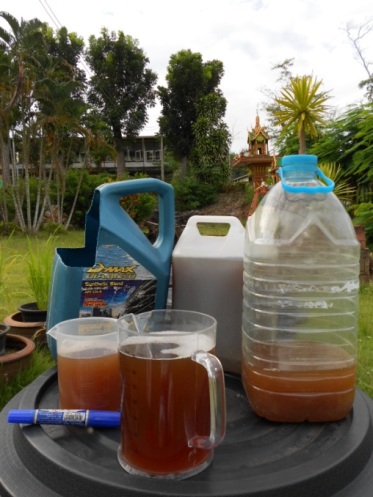 	2. น้ำปัสสาวะ	3. บิ๊กเกอร์ 	4. ต้นข้าวพันธุ์พิษณุโลก 2	5. น้ำเปล่า	6. ปากกา5.4 ขั้นตอนการศึกษาศึกษาวิจัยโดยใช้พันธุ์ข้าวพิษณุโลก 2  ปลูกในกระถาง  กระถางละ 1 ต้น จำนวน 4 Treatment        Treatment ละ 4 Replication ใช้อัตราน้ำปัสสาวะที่แตกต่างกัน คือ Treatment1	ใช้น้ำปัสสาวะต่อน้ำ 1:50 (ลิตร)Treatment2	ใช้น้ำปัสสาวะต่อน้ำ 1:100 (ลิตร)Treatment3	ใช้น้ำปัสสาวะต่อน้ำ 1:150 (ลิตร)Treatment4	ไม่ใช้น้ำปัสสาวะและหาค่าเฉลี่ยจำนวนการแตกกอของข้าววิธีการผสมน้ำปัสสาวะ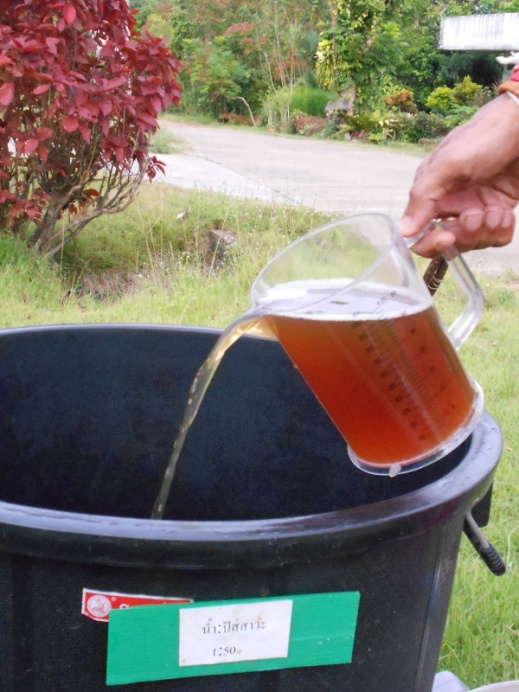 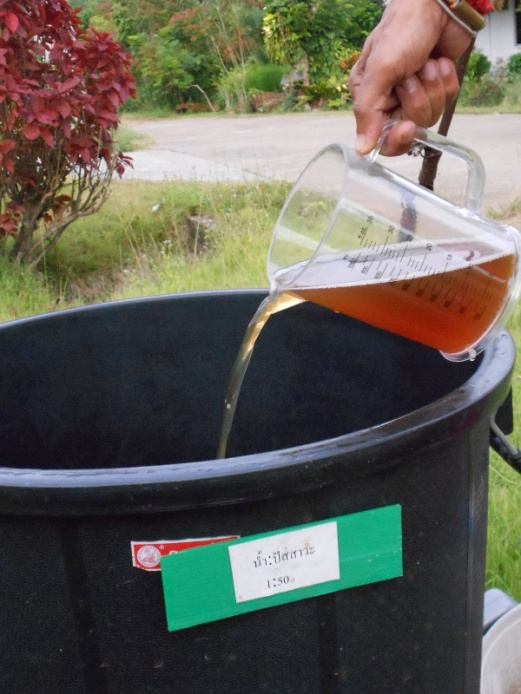 แปลงต้นข้าว และการแบ่งกลุ่มทดลอง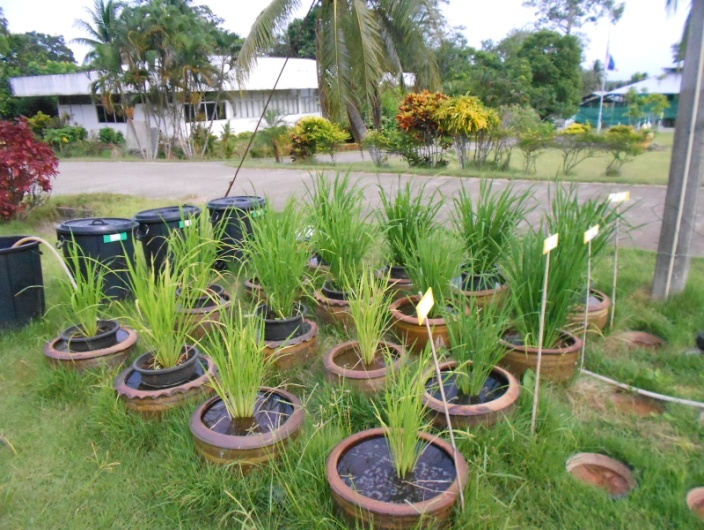 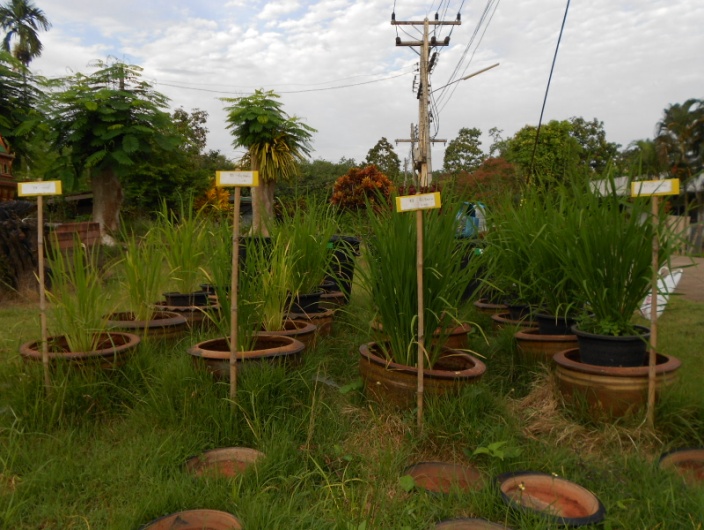 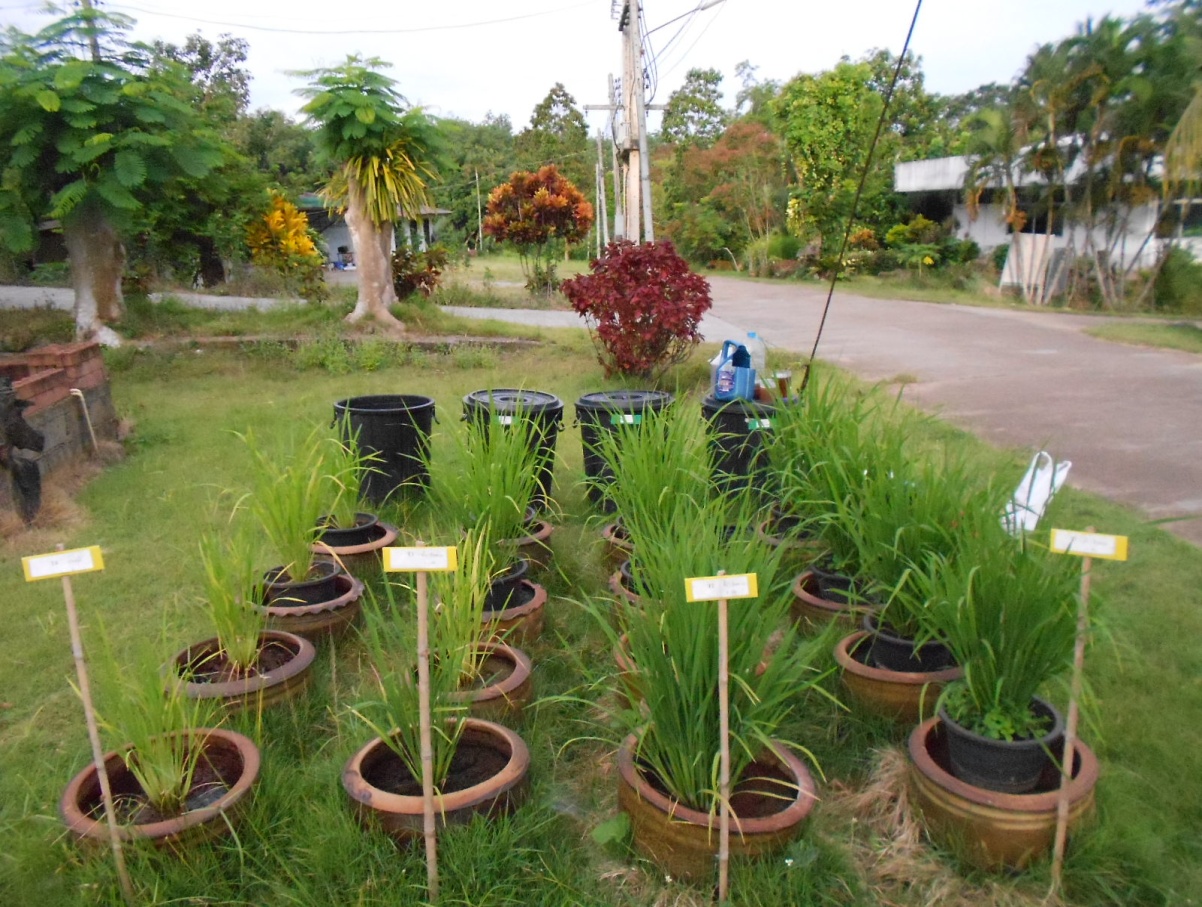 การนับจำนวนกอข้าว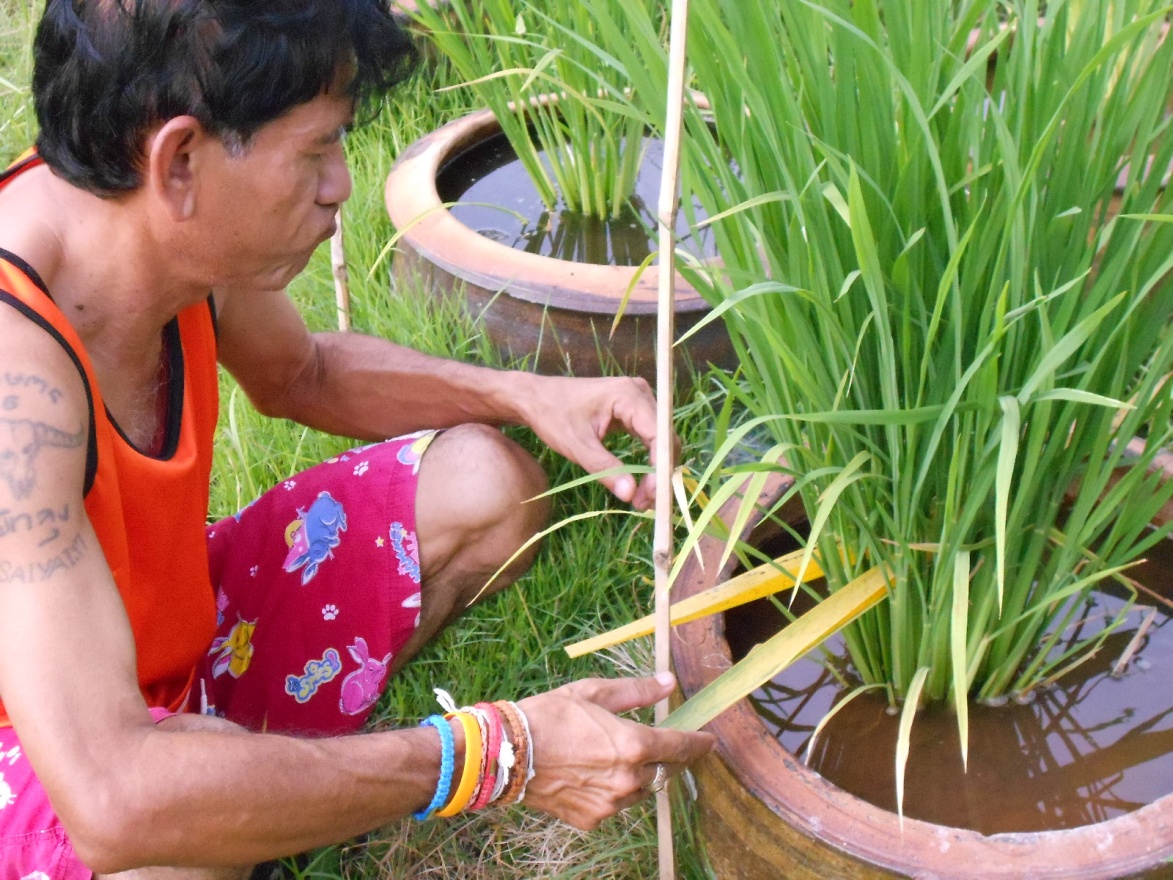 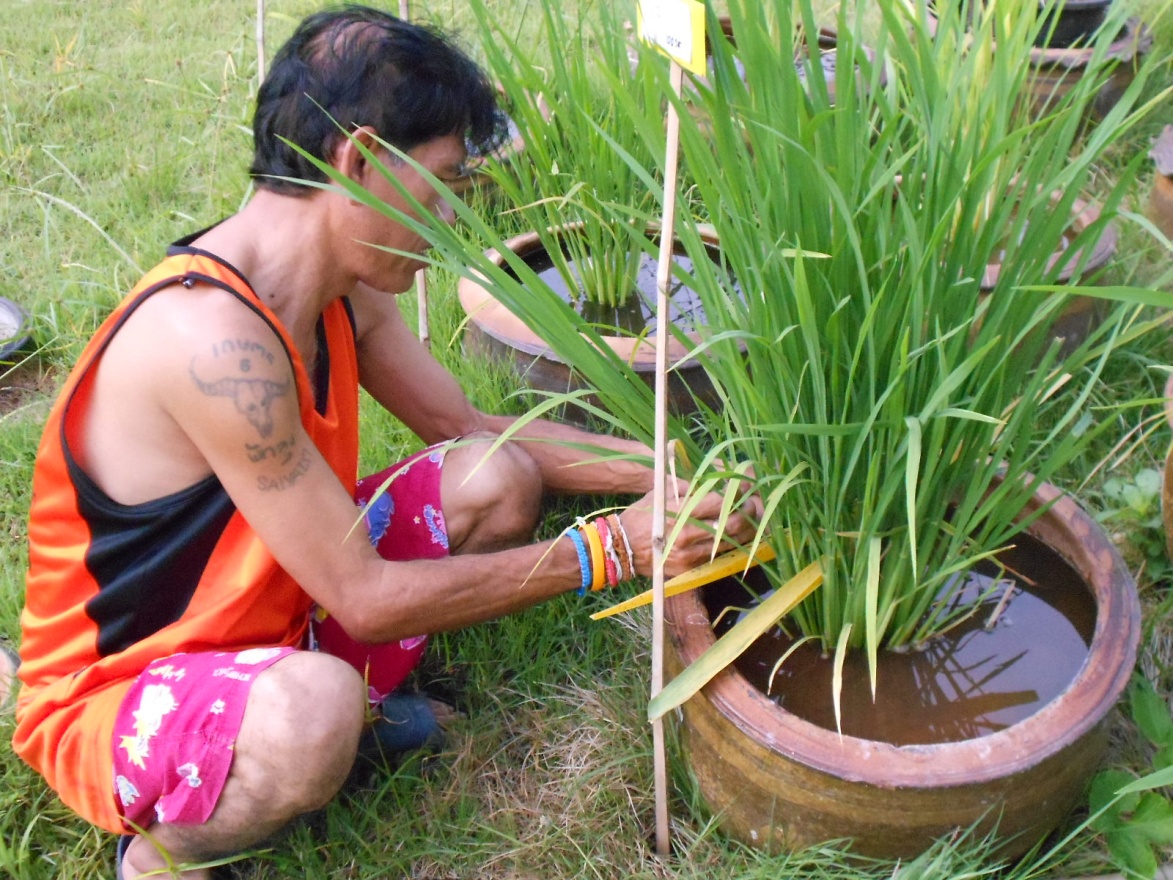 ข้าวที่ได้จากการใช้น้ำปัสสาวะ 100-200 กรัม/กอ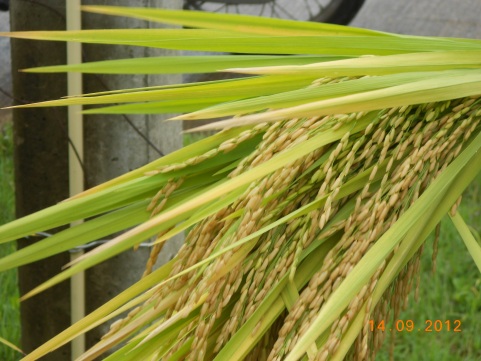 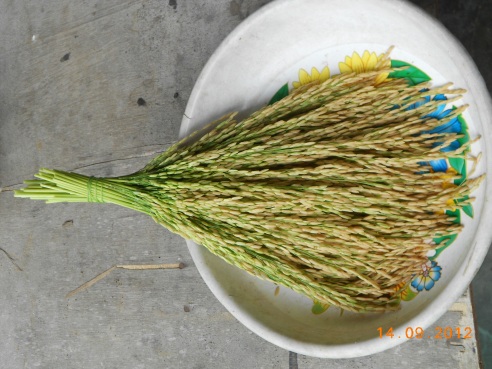 5.5 การวัดผล และการวิเคราะห์ผลการวิจัย	วัดผลการศึกษาโดยแบ่งเป็นการรวบรวมสถิติ 4 ครั้ง เพื่อหาค่าเฉลี่ยของการแตกกอของข้าวในแต่ละวิธีการ ซึ่งแบ่งเป็น 4 วิธีการจะทำให้ได้ค่าเฉลี่ยที่แตกต่างกันตามลำดับ5.6 หลักฐาน ข้อมูล หรือเอกสารอ้างอิงที่แสดงว่าการวิจัยมีความปลอดภัยและมีประโยชน์ ข้าว  เป็นธัญญาหารหลักของชาวโลก จัดเป็นพืชสายพันธุ์เดียวกับ หญ้าซึ่งนับได้ว่า เป็นหญ้าที่มีขนาด ใหญ่ที่สุดในโลกและมีความหลากหลายทางชีวภาพ สามารถปลูกขึ้นได้ง่ายมีความทนทานต่อทุก สภาพภูมิ ประเทศในโลกไม่ว่าจะเป็นถิ่นแห้งแล้งแบบทะเลทราย พื้นที่ราบลุ่มน้ำท่วมถึง หรือแม้กระทั่งบนเทือกเขาที่หนาวเย็น ข้าวก็ยังสามารถงอกงานขึ้นมาได้อย่างทรหดอดทน  น้ำปัสสาวะ  เกิดจากระบบการขับน้ำส่วนเกินออกจากร่างกายโดยการแยกกาก คืออุจจาระ ออกจากกัน ฉะนั้นน้ำปัสสาวะจึงแตกต่างจากอุจจาระที่เป็นของเสีย ประโยชน์ในการดื่มน้ำปัสสาวะ ในการแพทย์แผนโบราณได้บ่งบอกถึงข้อดีของการดื่มน้ำปัสสาวะ คือ ในน้ำปัสสาวะมีสารอินเตอร์เฟอรอน (Interferon) เป็นสารช่วยต้านมะเร็ง และน้ำปัสสาวะเป็นสิ่งที่ร่างกายไม่ต้องการจึงขับออก เมื่อดื่มเข้าไปร่างกายก็จะสร้างภูมิต้านทาน โดยกระตุ้นให้ร่างกายสร้างเม็ดเลือดขาวไล่กินปัสสาวะที่เราดื่มเข้าไป ซึ่งกระจายไปทั่วร่างกาย ซึ่งเม็ดเลือดขาวจะทำหน้าที่กินเชื้อโรค กินมะเร็งและกินสิ่งที่แปลกปลอมและสิ่งที่มีพิษในร่างกายอยู่แล้ว ร่างกายจึงมีภูมิต้านทานเพิ่มขึ้น เป็นเหมือนกับกรณีที่หมอฉีดวัคซีนเพื่อสร้างภูมิต้านทานโรคต่างๆ ก็จะใช้วิธีฉีดพิษอ่อนๆของเชื้อโรคเข้าสู่ร่างกาย เพื่อกระตุ้นให้ร่างกายผลิตเม็ดเลือดขาวมากินเชื้อโรค มาสลายพิษ จึงเกิดภูมิต้านทานขึ้นในร่างกาย สารต่างๆในน้ำปัสสาวะ ดร.ฟารอน นักชีวเคมีได้วิจัยสารต่างๆ ในปัสสาวะพบว่า 95% เป็นน้ำ 2.5 % เป็นยูเรีย อีก 2.5% เป็นสารอื่นๆ ถ้าแยกส่วนประกอบที่เป็นมิลลิกรัมออกมาในน้ำปัสสาวะ 100 ซีซี(ลูกบาศก์เซนติเมตร)จะพบว่ามี1. Urea Nitrogen ปริมาณ 682.00 มิลลิกรัม2. Urea ปริมาณ 1,459.00 มิลลิกรัม เป็นสารขับปัสสาวะ สารต้านอักเสบ ต้านไวรัส แบคทีเรีย ผิวหนังอ่อนเยาว์ ช่วยกำจัดเชื้อแบคทีเรียในทางเดินอาหารขณะที่ดื่มน้ำปัสสาวะเข้าไป3. Creatinin Nitrogen ปริมาณ 36.00 มิลลิกรัม4. Creatinin ปริมาณ 97.00 มิลลิกรัม5. Uric acid nitrogen ปริมาณ 12.30 มิลลิกรัม6. Uric acid ปริมาณ 36.90 มิลลิกรัม เป็นสารต้านอนุมูลอิสระ ต้านมะเร็ง7. Amino nitrogen ปริมาณ 9.70 มิลลิกรัม8. Ammonia nit. ปริมาณ 57 มิลลิกรัม9. Sodium ปริมาณ 212.00 มิลลิกรัม10. Potassium ปริมาณ 137.00 มิลลิกรัม11. Calcium ปริมาณ 19.50 มิลลิกรัม12. Magnesium ปริมาณ 11.30 มิลลิกรัม13. Chloride ปริมาณ 314.00 มิลลิกรัม14. Total sulphate ปริมาณ 91.00 มิลลิกรัม15. Inorganic sulphate ปริมาณ 83.00 มิลลิกรัม16. Inorganic phosphate ปริมาณ 127.00 มิลลิกรัม6.ผลการศึกษา/วิจัยจากการศึกษาพบว่า Treatment ที่1 ใช้น้ำปัสสาวะในอัตรา 1ลิตร/น้ำ 50 ลิตร ปริมาณการแตกกอของข้าวสูงสุด จำนวน 81 ต้น/กอ รองลงมาคือ 77,70 และ 62 โดยมีค่าเฉลี่ย 72.50 ต้นTreatment ที่2 ใช้น้ำปัสสาวะในอัตรา 1ลิตร/น้ำ 100 ลิตร ปริมาณการแตกกอของข้าวสูงสุด          จำนวน 72 ต้น/กอ รองลงมาคือ 54, 53 และ 49 โดยมีค่าเฉลี่ย 57 ต้นTreatment ที่3 ใช้น้ำปัสสาวะในอัตรา 1ลิตร/น้ำ 150 ลิตร ปริมาณการแตกกอของข้าวสูงสุด          จำนวน 64 ต้น/กอ รองลงมาคือ 35, 24 และ 20 โดยมีค่าเฉลี่ย 31.25 ต้นTreatment ที่4 ไม่ใช้น้ำปัสสาวะ (ใช้น้ำธรรมดา) ปริมาณการแตกกอของข้าวสูงสุด จำนวน 27 ต้น/กอ รองลงมาคือ 25, 25 และ 20 โดยมีค่าเฉลี่ย 24.25 ต้นถ้าหากปลูกข้าวระยะ 40x40 เซนติเมตร จะได้ต้นข้าว 10,000 กอ/ไร่ ผลผลิต 100-200 กรัมต่อกอ จะได้ผลผลิต 1,000 – 2,000 กิโลกรัม/ไร่ โดยไม่ใช้สารเคมี7.ผลที่คาดว่าจะได้รับจากผลการศึกษาแสดงให้เห็นว่า น้ำปัสสาวะมีผลต่อการเจริญเติบโตของข้าว (การแตกกอ)จึงสามารถนำผลการศึกษา ให้นักวิชาการส่งเสริมการเกษตร ระดับอำเภอ และจังหวัด ไปส่งเสริมให้เกษตรกรใช้              น้ำปัสสาวะในนาข้าวทดแทนการใช้ปุ๋ยเคมี  และกรมส่งเสริมการเกษตร รณรงค์การใช้น้ำปัสสาวะทดแทนปุ๋ยเคมี ต่อไป8. ประโยชน์ในการนำไปใช้	หากเกษตรกรมีการนำน้ำปัสสาวะไปใช้ในการเกษตรสามารถนำไปใช้ได้ดังนี้ ใช้น้ำปัสสาวะในอัตรา 300-500 ลิตร/ไร่ ที่ระดับน้ำประมาณ 1 นิ้ว โดยแบ่งเป็น 3 ช่วง	ช่วงที่ 1 ใช้น้ำปัสสาวะหลังจากหว่าน หรือปักดำ 15-20 วัน	ช่วงที่ 2  ใช้น้ำปัสสาวะเมื่อข้าวมีอายุประมาณ 60 วันหรือช่วงระยะแตกกอ	ช่วงที่ 3 ใช้น้ำปัสสาวะช่วงที่ข้าวตั้งท้อง หรือประมาณ 80 วัน ขึ้นอยู่กับอัตราการเจริญเติบโตของข้าว ทั้งนี้ในนาข้าวจะต้องไม่มีวัชพืชReplicationที่Treatmentที่1Treatmentที่1Treatmentที่2Treatmentที่2Treatmentที่3Treatmentที่3Treatmentที่4Treatmentที่4Replicationที่ปัสสาวะ :น้ำ             1 : 50อัตราการแตกกอ(ต้น)ปัสสาวะ : น้ำ           1 : 100อัตราการแตกกอ(ต้น)ปัสสาวะ :น้ำ              1 : 150อัตราการแตกกอ(ต้น)ไม่ใช้น้ำปัสสาวะอัตราการแตกกอ(ต้น)1162172124120227725422022533813493463274470453435425เฉลี่ย70.5070.50575731.2531.2524.2524.25